Образовательная программа для средней с старшей школы«Занимательная математика» и «Постоянные переменные»В связи с возрастающей учебной нагрузкой в средней и старшей школе, заинтересованностью родителей в изучении их детьми математики, появилась необходимость в создании программы обучения «Занимательная математика» и «Постоянные переменные», которая позволит расширить область познания и улучшить мотивацию к обучению в 7-11 классах.Старшеклассники смогут применить полученные знания и практический опыт, при выполнении Всероссийских олимпиад школьников, Всероссийских диагностических работ, Государственной итоговой аттестации. Как будет проходить процесс обучения?Занятия проводятся в группе (до 10 человек) раз в неделю, продолжительностью один академический час (45 мин.).Дети получают возможность подготовиться к ОГЭ и ЕГЭ, развивать творческий потенциал и финансовую грамотность.Занятия проводит учитель математики Высшей категории      Алисултанова З.М.Алисултанова Захра МалачиевнаОбразование: высшееДагестанский государственный педагогический университет по специальности «Учитель математики»Стаж работы: 15 летДостижения и квалификация: Учитель математики высшей категории, преподаёт в средней и старшей школе, готовит к государственным экзаменам. Регулярно проходит программы повышения квалификации, среди них: «Преподавание математики на базовом и углубленном уровнях в условиях реализации ФГОС среднего общего образования», «Цифровые программные средства визуализации в естественнонаучных дисциплинах», «Внутренняя система оценки качества образования: подходы, методы и технологии» и другие. Имеет публикации методических разработок уроков и статей.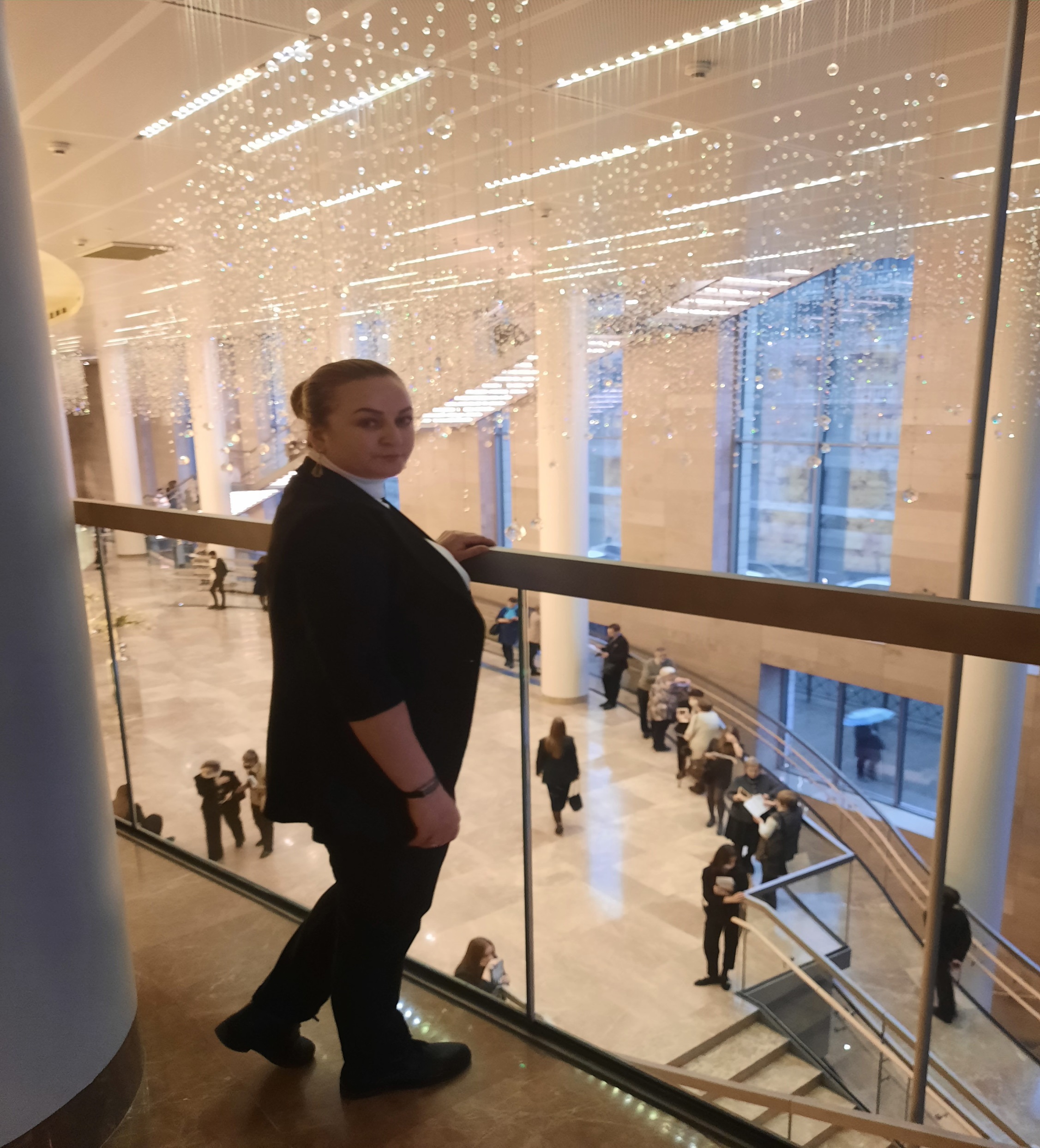 